Welcome to FamilyID! When you register through www.familyid.com, the program keeps track of your information in your FamilyID profile. You enter your information only once for each family member. You may then access your profile to register for future sports and activities.
Please complete the registration in full. A partial registration will not be saved.

FIRST TIME USERS:
Select the registration form under the word Programs, and click on the Green Register Now button. Scroll, if necessary, to the Create Account/Log In green buttons. Create Account. 
1. Create your secure FamilyID account by entering the account owner First and Last names (parent/guardian), E-mail address and password. Select I Agree to the FamilyID Terms of Service. Click Create Account. You will receive an email with a link to activate your new account. (If you don’t see the email, check your E-mail filters (spam, junk, etc.)
2. Click on the link in your e-mail confirmation, which will log you in to FamilyID. Type” Fort Vancouver High School”. Complete the information requested. When your form is complete click Save & Continue 
3. Review your registration summary and click the Green Submit button. You will receive a completion email from FamilyID confirming your registration 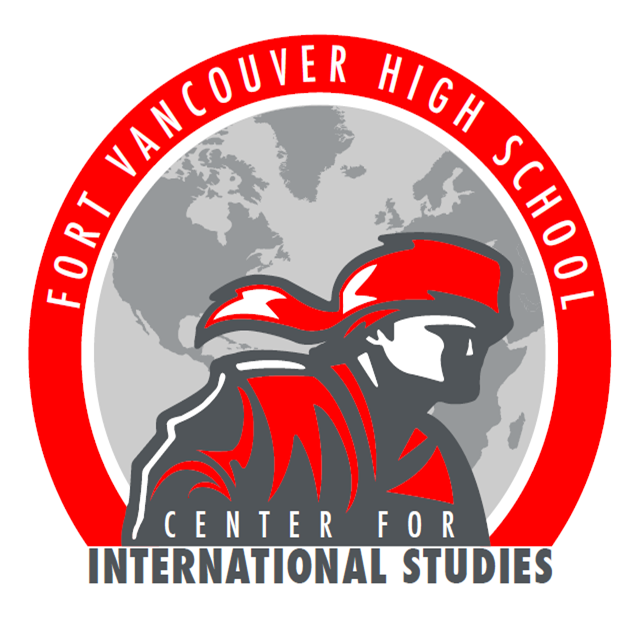 
RETURNING USERS: 
You may use the information you submitted in previous seasons to save time with future registrations Please use the following steps:
1. Login using the e-mail address and password you created previously. 
2. Choose the school program to register for
3. Choose the sport
4. Click on "Add Participant Below or Click to Select" and pick your child's name 
6. Update health and demographic information, if necessary
7. Sign-off on seasonal agreements
8. Save and Submit
At any time, you may log in at www.familyid.com to update your information and to check your registration(s). To view a completed registration, select the “Registration” tab on the blue bar.
SUPPORT:
 If you need assistance with registration, contact FamilyID at: support@familyid.com or call FamilyID at 888-800-5583 x1.
 Support is available 7 days per week and messages will be returned promptly